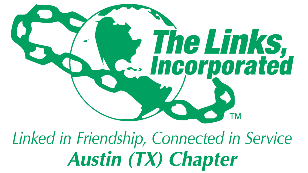 2024-2025 College Scholarship ConditionsInitial Eligibility:African American graduating senior accepted to a 2 or 4-year college/university to pursue a degree in a STEAM major. Must provide proof of college enrollment.Recipients have either participated in STEAM related activities or excelled in other academic areas.Recipient must live in The Austin (TX) Chapter of The Links, Incorporated service area. Upon scholarship award, must submit a 30-second video highlighting STEAM or academic excellence experience and how the scholarship will be utilized to further the student’s education. Relatives of The Austin (TX) Chapter of The Links, Incorporated are ineligible. If you are a relative of  a member of The Austin (TX) Chapter of The Links, Incorporated, please disclose your relationship because you are ineligible for this scholarship.Amount$10,000 total ($2,500 per year)Check will be made payable to the university within 30 days of receipt of proof of college enrollment. Annual Renewal Eligibility:After the first year, we will review your eligibility to renew this scholarship after the completion of the spring semester.Maintain a minimum cumulative college/university grade point average (GPA):2.75 cumulative GPA at the end of freshman year (after the second semester),2.50 cumulative GPA at the end of each semester of sophomore and junior years (after the fourth and sixth semesters).Successfully complete a minimum of 24 credit hours each academic year.Submit official transcript to The Austin (TX) Chapter of The Links, Incorporated within 60 days of the Spring Semester completion.Submit a 30-second video highlighting your academic success. The annual renewal amount is $2,500 for up to 3 consecutive years of college enrollment.We will mail the renewal check to The College/University within 30 days of receipt of proof of semester enrollment and Official Transcript that shows proof of GPA qualification.Student Acknowledgement:Please submit completed application via email to esteamedyouth@gmail.com with the subject line: Scholarship ApplicationThe Austin (TX) Chapter of The Links, IncorporatedP.O. Box 143255Austin, Texas 78714Student’s Name (Printed)Student’s SignatureDateParent’s Name (if under 18)Parent’s Signature (if under 18)Date